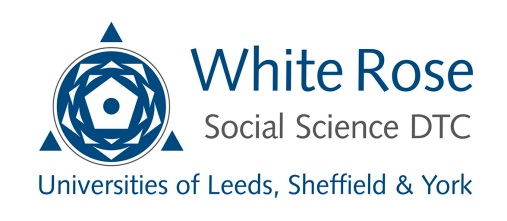 REVIEWER’S DETAILSSurnameFirst nameEmail addressUniversityAcademic position (eg PhD student) Year of study (PhD students)Research topic (PhD students)General research interests / areas of expertise Methods preferred, i.e. quantitative / qualitative / mixed  (please specify any particular methods you are specialised in) Additional information (please add anything else you would like us to know)